Paroisse Sainte Radegonde en Haut-Poitou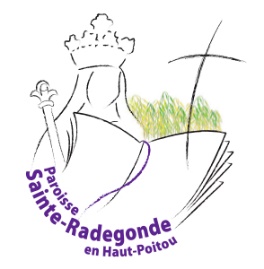 12 Rue de la Poste - 86 170 NEUVILLE DE POITOU 05.49.51.22.44. -  steradegonde@poitiers-catholique.frAnnonces paroissiales – Semaine 5 Du dimanche 29 janvier  au dimanche 5 février   2023Célébrations jusqu’au 12 marsNB :Messe le jeudi  à 10h à Neuville  et 10h30 à Vendeuvre  les 1er et 3ème jeudi du mois. Attention à compter du samedi 7 janvier les messes du samedi soir sont à 18h ; Par ailleurs tous les vendredis à 18h00 adoration du Saint-Sacrement dans l'église de Neuville ;Cette semaine, nous avons dit A-Dieu :Tableau 1Rencontres à venir Par ailleurs tous les vendredis à 18h00 adoration du Saint-Sacrement dans l'église de Neuville ; Messe le jeudi  à 10h à Neuville  et 10h30 à Vendeuvre NB :ce listing des rencontres à venir sur la paroisse est à compléter par les informations que les uns et les autres  ferez remonter à Charly CHOLLETCALENDRIER     mars -avril  2023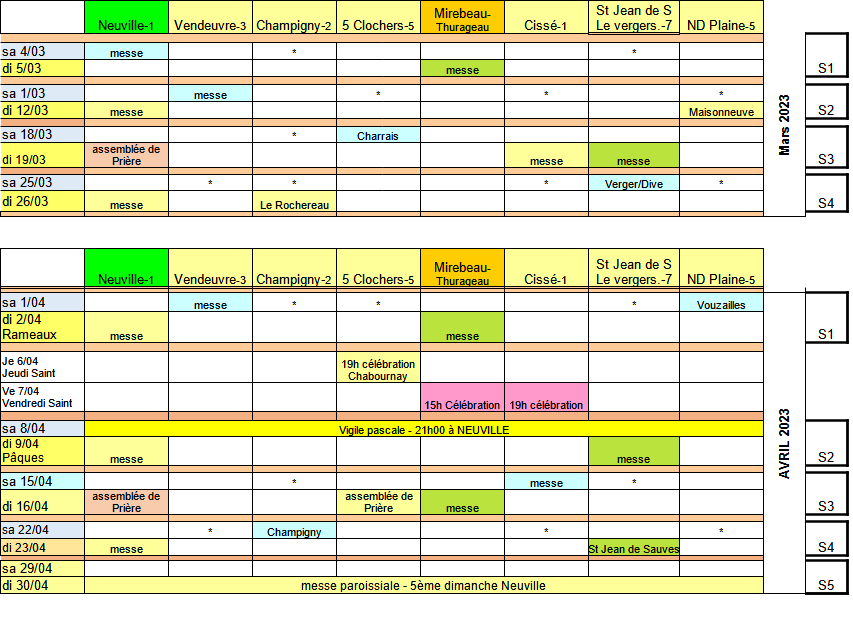 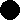 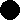 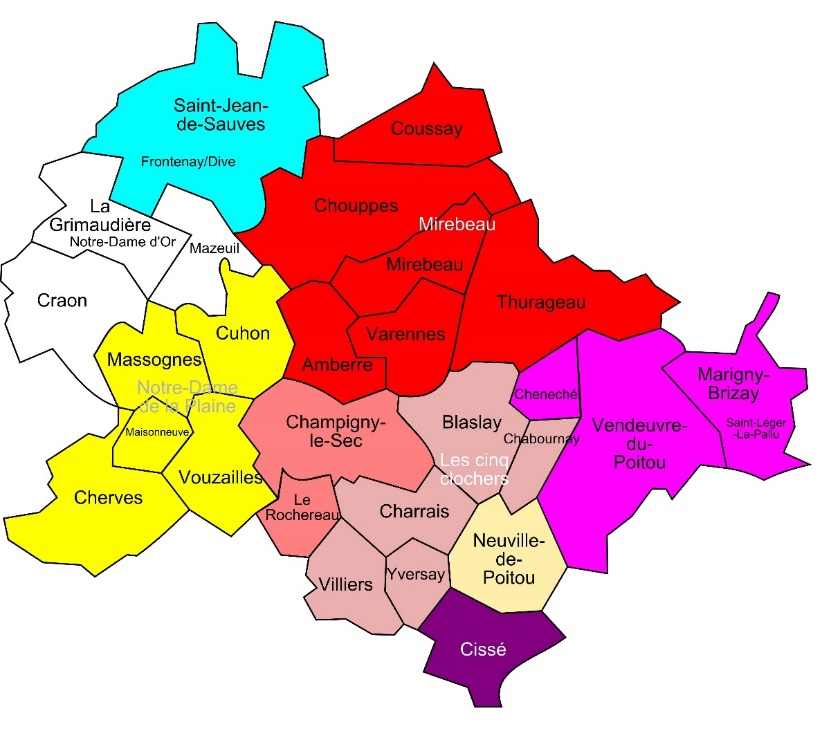 Dimanche 29 Janvier    messe paroissiale                                                                         .Dimanche 29 Janvier    messe paroissiale                                                                         .Neuville10h30 :  Messe – Intentions :Jeudi  2 février   Présentation du Seigneur auTemple                                                    .Jeudi  2 février   Présentation du Seigneur auTemple                                                    .Neuville10h:  Messe – Intentions :Vendeuvre10h30 :  Messe – Intentions :Samedi 4 février                                                                                                                .Samedi 4 février                                                                                                                .Neuville18h     :  Messe – Intentions :Dimanche 5 février                                                                                                           .Dimanche 5 février                                                                                                           .Neuville10h30 :  Messe – Intentions :Thurageau10h30 :  Messe – Intentions :Samedi 11 février                                                                                                                .Samedi 11 février                                                                                                                .Cuhon18h     :  Messe – Intentions :Dimanche 12 février                                                                                                           .Dimanche 12 février                                                                                                           .Neuville10h30 :  Messe – Intentions :Vendeuvre10h30 :  Messe – Intentions :Samedi 18 février                                                                                                                .Samedi 18 février                                                                                                                .Cissé18h     :  Messe – Intentions :Dimanche 19 février                                                                                                           .Dimanche 19 février                                                                                                           .Villiers10h30 :  Messe – Intentions :Craon10h30 :  Messe – Intentions :Neuville10h30 :  CDLPMercredi 22  février                                                                                                           .Mercredi 22  février                                                                                                           .Neuville18h :  Messe des CendresThurageau9h:  Messe des CendresSamedi 25 février                                                                                                                .Samedi 25 février                                                                                                                .Champigny18h     :  Messe – Intentions :Dimanche 26 février                                                                                                           .Dimanche 26 février                                                                                                           .Neuville10h30 :  Messe – Intentions :SaintJean de Sauves10h30 :  Messe – Intentions :Samedi  4 mars                                                                                                                    .Samedi  4 mars                                                                                                                    .Neuville18h     :  Messe – Intentions :Dimanche 5 mars                                                                                                                .Dimanche 5 mars                                                                                                                .Thurageau10h30 :  Messe – Intentions :Samedi 11 mars                                                                                                                    .Samedi 11 mars                                                                                                                    .Vendeuvre18h     :  Messe – Intentions :Dimanche 12 mars                                                                                                               .Dimanche 12 mars                                                                                                               .Neuville10h30 :  Messe – IntentionsMaisonneuve10h30 :  Messe – Intentions :DéfuntCommunauté localeObsèquesJean CHAUVEAULa Grimaudière20/01/2023Simone CHEVALIERLa Grimaudière21/01/2023Jean BEALUCISSE26/01/2023Gisèle VALLETChampigny le Rochereau27/01/2023Henri GUILLOTLe verger sur dive27/01/2023Vendredi 27 janvierRencontre N°1 préparation mariage  20h- 22h 30Samedi  28 janvierRencontre d’éveil à la foi  16h à 17h30  salle Ste Radegonde  NeuvilleDimanche 12 févrierDimanche de la Santé – Messe des maladesSamedi 25 févrierJournée diocésaine des servants d’autel à NiortDimanche 26 févrierMesse de l’alliance  Neuvilletemps fort Kté   Neuville   10h 30 - 12h30Lundi 27 févrierEPP 13h30 - 15h30Samedi 4 marsLaudato si – Décou’verte en Haut-Poitou : animations autour  des semences paysannes  et de la conduite d’iun jardin en permacultureLundi 13 marsCPP à 20h30Jeudi 23 marsEPP  à 14hCPAE à 16hSamedi 25 mars9h -12h30 Temps de réflexion  animé par le P Pascal Wintzer sur la place des communautés locales dans notre paroisse. Ecole la Sagesse de MirebeauDimanche 26 marsTemps fort Kté   Neuville   10h - 12hDimanche 23 avrilTemps fort Kté  Neuville   10h 30 - 12h30Samedi 27 maiPèlerinage des malades à MarconnaySamedi 3 juin14h Laudato si – Décou’verte en Haut-Poitou : animations  sur le thème usages de l’eauveillée de profession de foi à ThurageauDimanche 4 juinmesse d’action de grâce de la profession de foi à Neuville.Jeudi 8 juinCPP 20h30Samedi 10 juin Coussay  messe de la Saint Hubert à 10 h 30Dimanche 11 juinpremière communion à Neuville.Dimanche 25 juinTemps fort Kté  St Jean de Sauves ou Marconnay 10h – 16h avec messe